Grammar 18.11  - Try as many of these as you.1)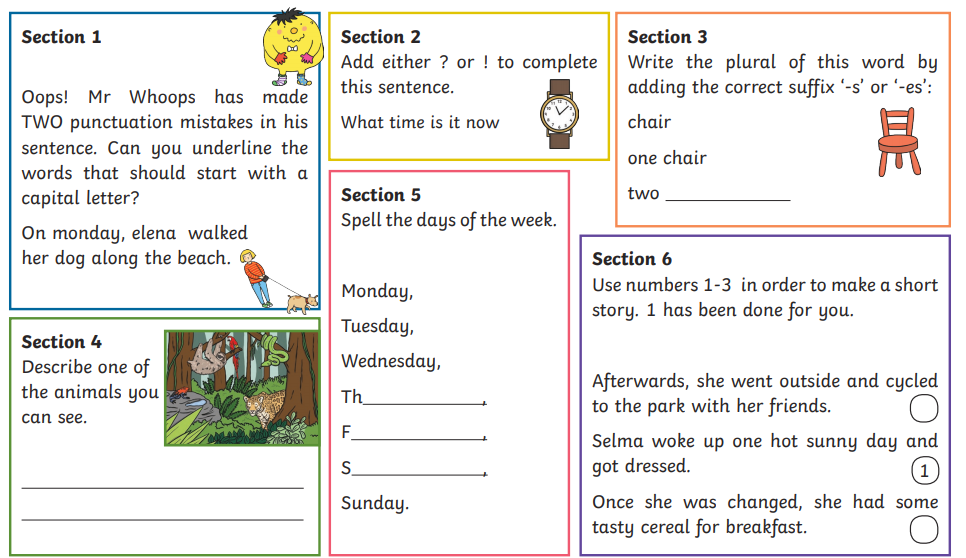 2)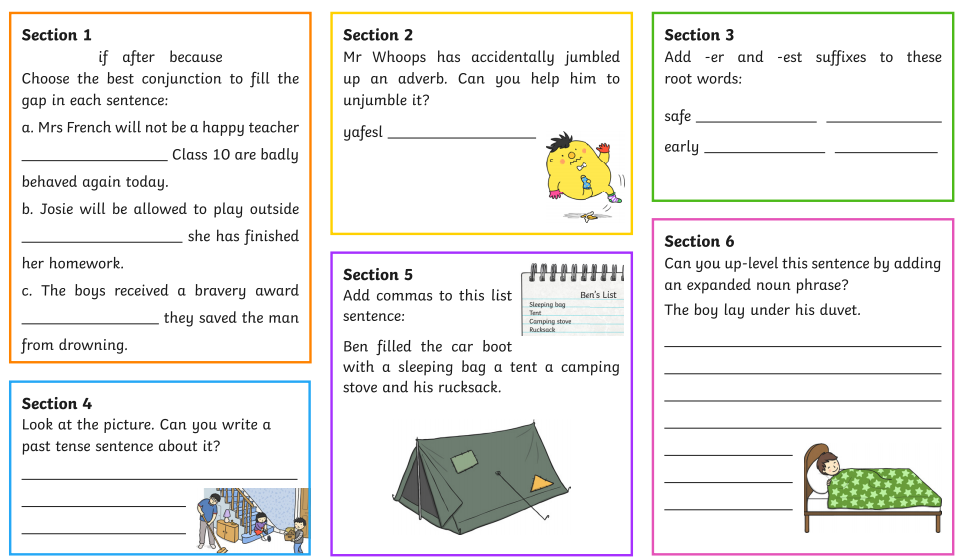 